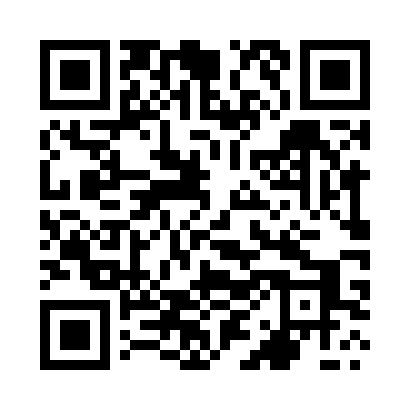 Prayer times for Bylin, PolandMon 1 Apr 2024 - Tue 30 Apr 2024High Latitude Method: Angle Based RulePrayer Calculation Method: Muslim World LeagueAsar Calculation Method: HanafiPrayer times provided by https://www.salahtimes.comDateDayFajrSunriseDhuhrAsrMaghribIsha1Mon4:246:2512:555:227:269:202Tue4:216:2312:555:237:289:233Wed4:186:2112:555:247:309:254Thu4:156:1812:545:267:319:275Fri4:126:1612:545:277:339:306Sat4:096:1412:545:287:359:327Sun4:066:1112:535:297:379:348Mon4:036:0912:535:317:389:379Tue4:006:0712:535:327:409:3910Wed3:576:0412:535:337:429:4211Thu3:536:0212:525:347:449:4412Fri3:506:0012:525:357:459:4713Sat3:475:5812:525:377:479:4914Sun3:445:5612:525:387:499:5215Mon3:415:5312:515:397:519:5516Tue3:375:5112:515:407:529:5717Wed3:345:4912:515:417:5410:0018Thu3:315:4712:515:427:5610:0319Fri3:275:4512:515:447:5710:0620Sat3:245:4212:505:457:5910:0821Sun3:205:4012:505:468:0110:1122Mon3:175:3812:505:478:0310:1423Tue3:145:3612:505:488:0410:1724Wed3:105:3412:505:498:0610:2025Thu3:065:3212:495:508:0810:2326Fri3:035:3012:495:518:0910:2627Sat2:595:2812:495:528:1110:2928Sun2:555:2612:495:538:1310:3229Mon2:525:2412:495:558:1510:3630Tue2:485:2212:495:568:1610:39